Объявлен старт областного смотра-конкурса на лучшую организацию работы по выполнению нормативов на знаки отличия ГТО среди образовательных учреждений.Министерство физической культуры, спорта и туризма Пензенской области объявило о проведении смотра-конкурса на лучшую организацию работы по выполнению нормативов на знаки отличия ВФСК «Готов к труду и обороне» среди общеобразовательных учреждений. Смотр-конкурс посвящен празднованию 90-летию со дня образования ВФСК «Готов к труду и обороне».Смотр-конкурс проводится по номинациям:«Лучшая общеобразовательная организация»;	2. «Лучшая профессиональная образовательная организация».Для участия в смотр-конкурсе в адрес Регионального оператора направляются документы до 15 февраля 2022 года.Подробнее с положением о проведении смотр-конкурса можно ознакомится в группе Центра тестирования ГТО в социальной сети в ВКонтакте по ссылке https://vk.com/gto_belinskiy?w=wall-197810176_68 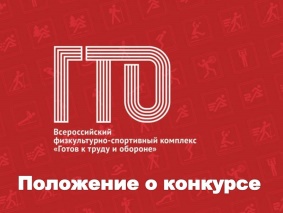 